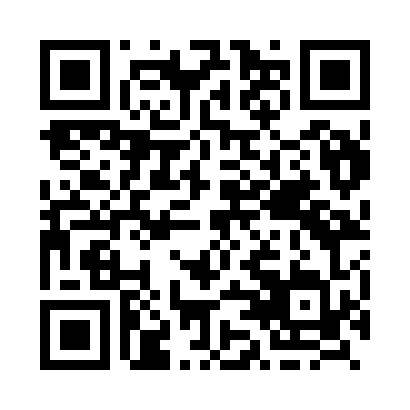 Prayer times for Zvirbuli, LatviaMon 1 Jul 2024 - Wed 31 Jul 2024High Latitude Method: Angle Based RulePrayer Calculation Method: Muslim World LeagueAsar Calculation Method: HanafiPrayer times provided by https://www.salahtimes.comDateDayFajrSunriseDhuhrAsrMaghribIsha1Mon2:374:301:227:1210:1412:012Tue2:384:311:237:1210:1312:003Wed2:384:321:237:1210:1312:004Thu2:394:331:237:1110:1212:005Fri2:394:341:237:1110:1112:006Sat2:404:361:237:1110:1011:597Sun2:414:371:237:1010:0911:598Mon2:414:381:247:1010:0811:599Tue2:424:391:247:1010:0711:5810Wed2:424:411:247:0910:0611:5811Thu2:434:421:247:0910:0511:5812Fri2:444:441:247:0810:0411:5713Sat2:444:451:247:0710:0311:5714Sun2:454:471:247:0710:0111:5615Mon2:464:481:247:0610:0011:5616Tue2:464:501:247:059:5911:5517Wed2:474:511:257:059:5711:5418Thu2:484:531:257:049:5611:5419Fri2:484:551:257:039:5411:5320Sat2:494:561:257:029:5211:5221Sun2:504:581:257:029:5111:5222Mon2:515:001:257:019:4911:5123Tue2:515:021:257:009:4711:5024Wed2:525:031:256:599:4511:5025Thu2:535:051:256:589:4411:4926Fri2:545:071:256:579:4211:4827Sat2:545:091:256:569:4011:4728Sun2:555:111:256:559:3811:4629Mon2:565:131:256:539:3611:4530Tue2:565:151:256:529:3411:4431Wed2:575:171:256:519:3211:43